附件12015年全区燃煤锅炉拆改工作任务表附件22015年全区无燃煤区建设范围管城回族区2015年无燃煤区建设涉及责任单位：南关街道办事处。全区无燃煤区建设总面积约为0.8平方公里。详见下图：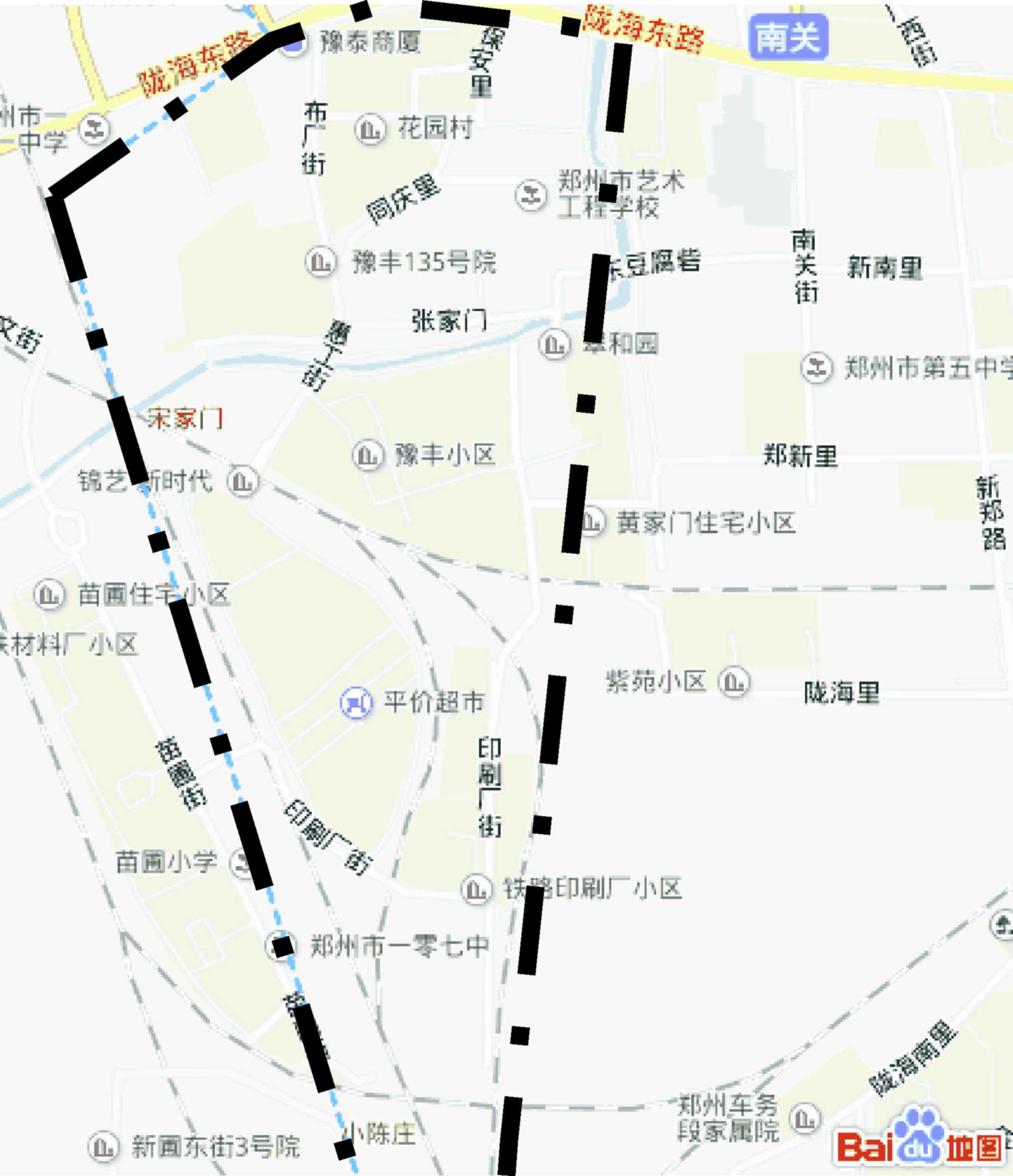 序号单   位地  址锅炉情况锅炉情况锅炉情况锅炉用途锅炉燃料完成时限责任单位责任人督导人员序号单   位地  址吨位总台数总吨位锅炉用途锅炉燃料完成时限责任单位责任人1郑州兰博尔科技有限公司城东路57号1×10110生  产燃  煤9月30日前紫荆山南路街道办事处陈新义王重庆赵  毅合  计合  计110